Leaner Name_____________________________________________________PH ScaleBy understanding the PH scale will help you know how different products affect the hair and skin. Look at the picture below of the PH scale and answer the following questions. 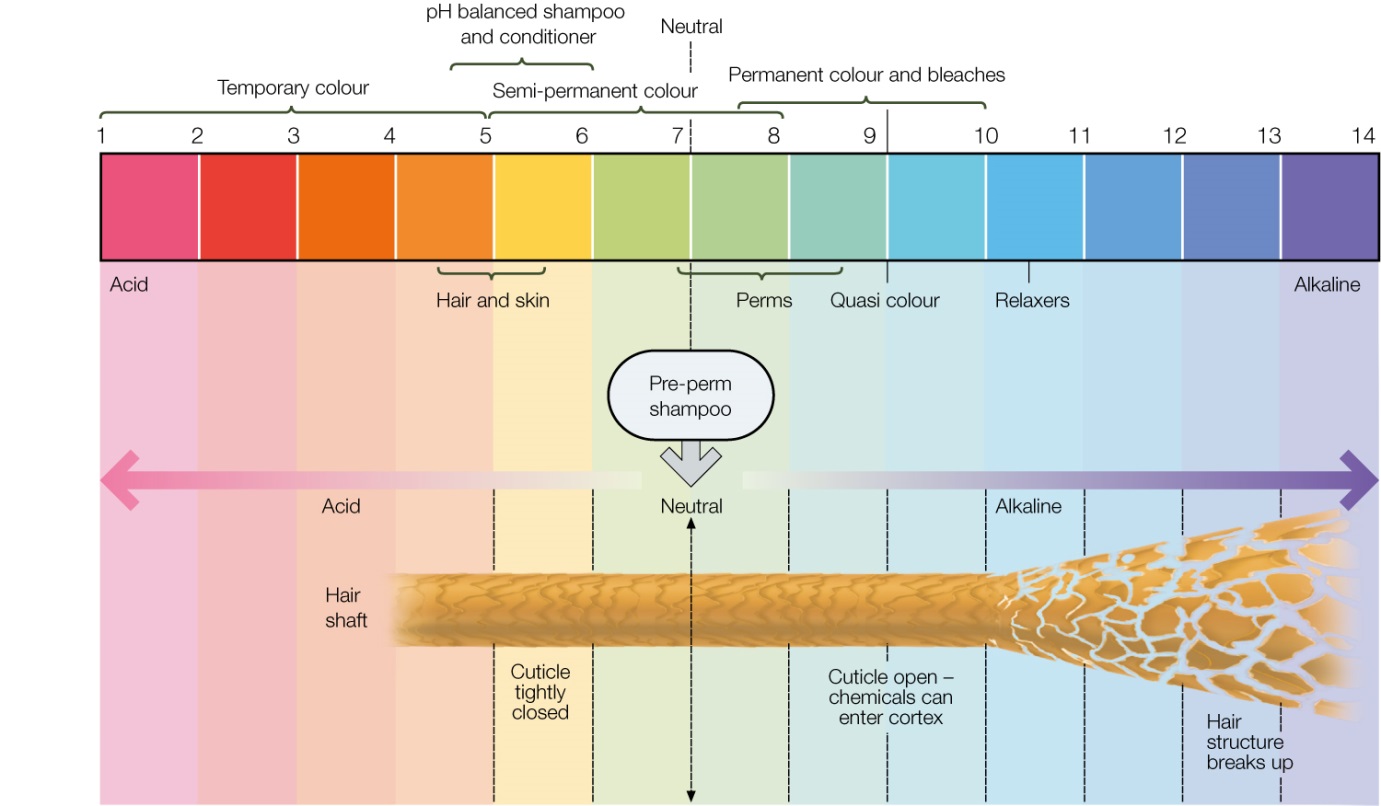  What does the PH scale measure?________________________________________________________________________________________________________________________________What acid based product will close the cuticle scales making them smooth?________________________________________________________________________________________________________________________________What PH value do shampoos have on the hair?_____________________________________________________________What is the PH value of hair and skin?______________________________________________________________What is kinder on the hair, an acid product or an alkaline product?________________________________________________________________________________________________________________________________On the PH scale was does the number 7 represent?_______________________________________________________________